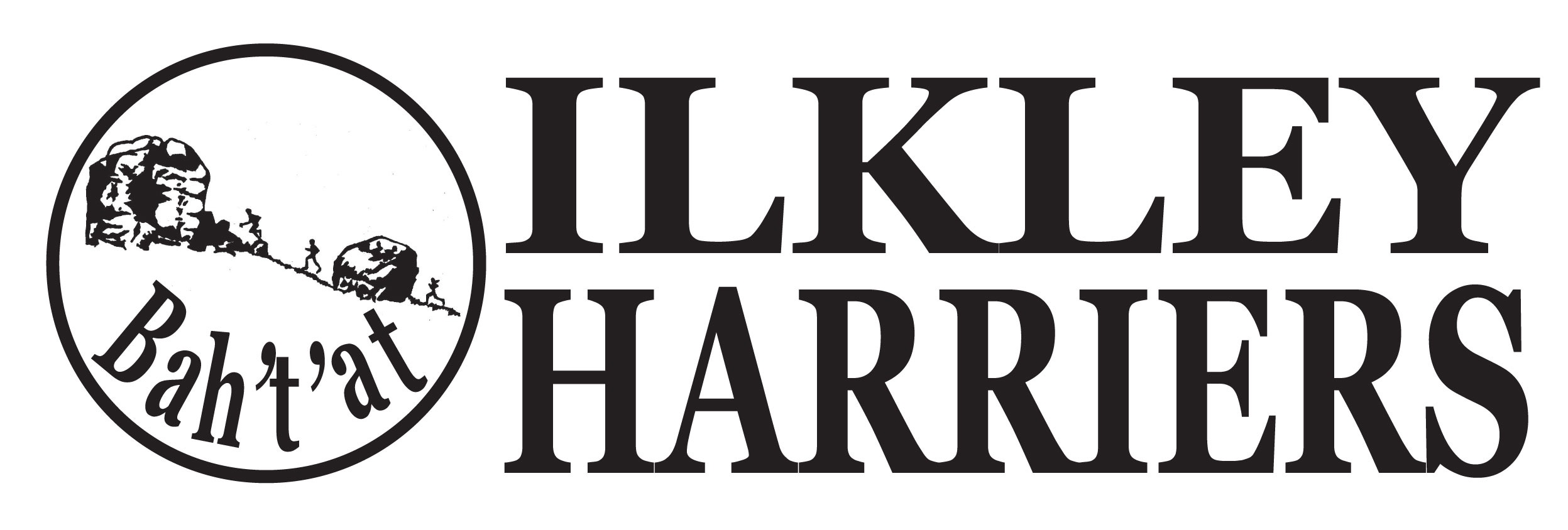 Apologies2.  Minutes of Meeting 10th July 20183.  Matters arising4.  Running the Club:	4.1 Nominations for “Outstanding Achievements”  of the month for July.  Review of implementation in June/ feedback.  4.2 Events: Addingham Gala review.  Aquathlon cancellation.  Incline preparations. 4.3 Training sessions: update	4.4 Membership update and readiness for renewals in October.	4.5 Communications: discussion re a) Facebook - should it continue to be open to view by general public (must apply to post) and b) Forums - usefulness and upkeep in today’s world or potential better use of e-newsletter to post announcements or simple e-mails to members or other options? 	4.5 Preparation for AGM on 25th September 		 a) any change in finances and hence confirmation of no increase in membership fee, 		 b) volunteers for committee and officers		 c) constitution amendment regarding account signatures (see July minutes for 			wording)		 d) progress on papers preparation		e) posting of date and available papers, venue and time		f) inclusion of position on Northern Athletics. Note that further consultation with EA and 		BAN is planned prior to the AGM and NA commit date of 1st Oct.4.6 Juniors: update from recent meeting with Shirley5.  Developing the Club	5.1 Development plan: process for update of plan.	5.2 Junior facilities - SE offer letter, lease.6.  AOB	Next meeting: suggest together with the AGM 25th September. The following meeting would consider the development plan and start prep for the end of year socials. 